draft agendaprepared by the Office of the UnionDisclaimer:  this document does not represent UPOV policies or guidanceOpening of the SessionAdoption of the agendaShort reports on developments in plant variety protection (a)	Reports from members and observers (written reports to be prepared by members and observers)(b)	Report on developments within UPOV (oral report by the Office of the Union)Molecular Techniques (document to be prepared by the Office of the Union)Developments in UPOV (document to be prepared by the Office of the Union)Presentation on the use of molecular techniques in DUS examination (presentations invited from members of the Union)TGP and INF series documents (documents to be prepared by the Office of the Union)Variety denominations (document to be prepared by the Office of the Union)Information and databases(a)	UPOV information databases (documents to be prepared by the Office of the Union)(b)	Variety description databases (documents to be prepared by the Office of the Union)(c)	Exchange and use of software and equipment (document to be prepared by the Office of the Union)(d)	UPOV PRISMA (documents to be prepared by the Office of the Union)Experiences with new types and species (oral reports invited)New technology used in DUS examination (documents to be prepared by Argentina, Denmark and documents invited)Examining hybrid varieties (document to be prepared by the United Kingdom and documents invited)Cooperation in examination (document to be prepared by the Office of the Union)Guidance for drafters of Test Guidelines Discussion on draft Test Guidelines (Subgroups)Potato (Solanum tuberosum L.) (Revision) (document TG/23/6, Germany to prepare a document)Rape Seed (Brassica napus L. oleifera) (Revision) (document TG/36/6 Corr., the United Kingdom to prepare a document)*Rice (Oryza sativa L.) (Revision) (document TG/16/9(proj.3), Japan to prepare a document) *Rye (Secale cereale L.) (Revision) (document TG/58/7(proj.1), Germany to prepare a document)*Soya Bean (Glycine max (L.) Merrill) (Revision) (document TG/80/7(proj.5), Argentina to prepare a document)Sugarcane (Saccharum L.) (Revision) (document TG/186/1, Australia to prepare a document)Sunflower (Helianthus annuus L.) (Revision) (document TG/81/7(proj.1), Hungary to prepare a document)*Tea (Camellia sinensis (L.) Kuntze) (Revision) (document TG/238/2(proj.2), Kenya to prepare a document)*Timothy (Phleum pratense L.) (Revision) (TG/34/7(proj.1), Slovakia to prepare a document)Zoysia grasses (Zoysia Willd.) (New, Japan to prepare a document)Recommendations on draft Test GuidelinesOrganization of work of the TWC and BMT (document to be prepared by the Office of the Union)Date and place of the next sessionFuture programAdoption of the Report on the session (if time permits)Closing of the session[End of document]_______________________* Indicates possible final draft Test Guidelines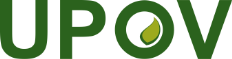 EInternational Union for the Protection of New Varieties of PlantsTechnical Working Party for Agricultural CropsForty-Ninth Session
Saskatoon, Canada, June 22 to 26, 2020TWA/49/1Original:  EnglishDate:  February 26, 2020